Zarbana Aluminum Extrusions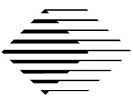 Employment ApplicationApplicant InformationApplicant InformationApplicant InformationApplicant InformationApplicant InformationApplicant InformationApplicant InformationApplicant InformationApplicant InformationApplicant InformationApplicant InformationApplicant InformationApplicant InformationApplicant InformationApplicant InformationApplicant InformationApplicant InformationApplicant InformationApplicant InformationApplicant InformationApplicant InformationApplicant InformationApplicant InformationApplicant InformationApplicant InformationApplicant InformationApplicant InformationLast NameLast NameLast NameFirstM.I.M.I.DateDateStreet AddressStreet AddressStreet AddressStreet AddressApartment/Unit #Apartment/Unit #Apartment/Unit #Apartment/Unit #CityStateZIPPrimary PhoneE-mail Address (Need for benefits information)E-mail Address (Need for benefits information)E-mail Address (Need for benefits information)E-mail Address (Need for benefits information)Date AvailableDate AvailableDate AvailableDate AvailableDesired SalaryDesired SalaryDesired SalaryPosition Applied forPosition Applied forPosition Applied forPosition Applied forPosition Applied forPosition Applied forPosition Applied forPosition Applied forPosition Applied forPosition Applied forPosition Applied forPosition Applied forPosition Applied forShift Preference (Circle choices)      1         2         3       ANY                                              Shift Preference (Circle choices)      1         2         3       ANY                                              Shift Preference (Circle choices)      1         2         3       ANY                                              Shift Preference (Circle choices)      1         2         3       ANY                                              Shift Preference (Circle choices)      1         2         3       ANY                                              Shift Preference (Circle choices)      1         2         3       ANY                                              Shift Preference (Circle choices)      1         2         3       ANY                                              Shift Preference (Circle choices)      1         2         3       ANY                                              Shift Preference (Circle choices)      1         2         3       ANY                                              Shift Preference (Circle choices)      1         2         3       ANY                                              Shift Preference (Circle choices)      1         2         3       ANY                                              Shift Preference (Circle choices)      1         2         3       ANY                                              Shift Preference (Circle choices)      1         2         3       ANY                                              Shift Preference (Circle choices)      1         2         3       ANY                                              Are you a citizen of the United States?Are you a citizen of the United States?Are you a citizen of the United States?Are you a citizen of the United States?Are you a citizen of the United States?Are you a citizen of the United States?Are you a citizen of the United States?Are you a citizen of the United States?YES  YES  NO  NO  If no, are you authorized to work in the U.S.?If no, are you authorized to work in the U.S.?If no, are you authorized to work in the U.S.?If no, are you authorized to work in the U.S.?If no, are you authorized to work in the U.S.?If no, are you authorized to work in the U.S.?If no, are you authorized to work in the U.S.?If no, are you authorized to work in the U.S.?If no, are you authorized to work in the U.S.?If no, are you authorized to work in the U.S.?If no, are you authorized to work in the U.S.?If no, are you authorized to work in the U.S.?YES  YES  NO  Do you have a valid driver’s license or state ID card?Do you have a valid driver’s license or state ID card?Do you have a valid driver’s license or state ID card?Do you have a valid driver’s license or state ID card?Do you have a valid driver’s license or state ID card?Do you have a valid driver’s license or state ID card?Do you have a valid driver’s license or state ID card?Do you have a valid driver’s license or state ID card?YES  YES  NO  NO  Have you ever worked for this company?Have you ever worked for this company?Have you ever worked for this company?Have you ever worked for this company?Have you ever worked for this company?Have you ever worked for this company?Have you ever worked for this company?Have you ever worked for this company?YES  YES  NO  NO  If so, when?If so, when?If so, when?If so, when?If so, when?Have you ever been convicted of a felony?Have you ever been convicted of a felony?Have you ever been convicted of a felony?Have you ever been convicted of a felony?Have you ever been convicted of a felony?Have you ever been convicted of a felony?Have you ever been convicted of a felony?Have you ever been convicted of a felony?YES  YES  NO  NO  If yes, explainIf yes, explainIf yes, explainIf yes, explainIf yes, explainEducationEducationEducationEducationEducationEducationEducationEducationEducationEducationEducationEducationEducationEducationEducationEducationEducationEducationEducationEducationEducationEducationEducationEducationEducationEducationEducationHigh SchoolHigh SchoolHigh SchoolAddressAddressFromFromToDid you graduate?Did you graduate?Did you graduate?YES  YES  NO  NO  NO  NO  DegreeDegreeDegreeCollegeCollegeAddressAddressFromFromToDid you graduate?Did you graduate?Did you graduate?YES  YES  NO  NO  NO  NO  DegreeDegreeDegreeOtherOtherAddressAddressFromFromToDid you graduate?Did you graduate?Did you graduate?YES  YES  NO  NO  NO  NO  DegreeDegreeDegreeReferencesReferencesReferencesReferencesReferencesReferencesReferencesReferencesReferencesReferencesReferencesReferencesReferencesReferencesReferencesReferencesReferencesReferencesReferencesReferencesReferencesReferencesReferencesReferencesReferencesReferencesReferencesPlease list three professional references.Please list three professional references.Please list three professional references.Please list three professional references.Please list three professional references.Please list three professional references.Please list three professional references.Please list three professional references.Please list three professional references.Please list three professional references.Please list three professional references.Please list three professional references.Please list three professional references.Please list three professional references.Please list three professional references.Please list three professional references.Please list three professional references.Please list three professional references.Please list three professional references.Please list three professional references.Please list three professional references.Please list three professional references.Please list three professional references.Please list three professional references.Please list three professional references.Please list three professional references.Please list three professional references.Full NameFull NameFull NameRelationshipRelationshipRelationshipRelationshipRelationshipCompanyCompanyCompanyPhonePhonePhonePhone(           )(           )(           )(           )(           )(           )(           )(           )(           )AddressAddressAddressFull NameFull NameFull NameRelationshipRelationshipRelationshipRelationshipRelationshipCompanyCompanyCompanyPhonePhonePhonePhone(           )(           )(           )(           )(           )(           )(           )(           )(           )AddressAddressAddressFull NameFull NameFull NameRelationshipRelationshipRelationshipRelationshipRelationshipCompanyCompanyCompanyPhonePhonePhonePhone(           )(           )(           )(           )(           )(           )(           )(           )(           )AddressAddressAddressPrevious EmploymentPrevious EmploymentPrevious EmploymentPrevious EmploymentPrevious EmploymentPrevious EmploymentPrevious EmploymentPrevious EmploymentPrevious EmploymentPrevious EmploymentPrevious EmploymentPrevious EmploymentPrevious EmploymentPrevious EmploymentPrevious EmploymentPrevious EmploymentPrevious EmploymentPrevious EmploymentPrevious EmploymentPrevious EmploymentCompanyCompanyCompanyPhone(           )(           )(           )(           )(           )(           )(           )AddressAddressSupervisorSupervisorJob TitleJob TitleStarting SalaryStarting Salary$$$Ending SalaryEnding SalaryEnding SalaryEnding Salary$ResponsibilitiesResponsibilitiesResponsibilitiesResponsibilitiesResponsibilitiesFromToToReason for LeavingReason for LeavingMay we contact your previous supervisor for a reference?May we contact your previous supervisor for a reference?May we contact your previous supervisor for a reference?May we contact your previous supervisor for a reference?May we contact your previous supervisor for a reference?May we contact your previous supervisor for a reference?May we contact your previous supervisor for a reference?May we contact your previous supervisor for a reference?May we contact your previous supervisor for a reference?May we contact your previous supervisor for a reference?May we contact your previous supervisor for a reference?YES  NO  CompanyCompanyCompanyPhone(         )(         )(         )(         )(         )(         )(         )AddressAddressSupervisorSupervisorJob TitleJob TitleStarting SalaryStarting Salary$$$Ending SalaryEnding SalaryEnding SalaryEnding Salary$ResponsibilitiesResponsibilitiesResponsibilitiesResponsibilitiesResponsibilitiesFromToToReason for LeavingReason for LeavingMay we contact your previous supervisor for a reference?May we contact your previous supervisor for a reference?May we contact your previous supervisor for a reference?May we contact your previous supervisor for a reference?May we contact your previous supervisor for a reference?May we contact your previous supervisor for a reference?May we contact your previous supervisor for a reference?May we contact your previous supervisor for a reference?May we contact your previous supervisor for a reference?May we contact your previous supervisor for a reference?May we contact your previous supervisor for a reference?YES  NO  CompanyCompanyPhone(         )(         )(         )(         )(         )(         )(         )AddressAddressSupervisorSupervisorJob TitleJob TitleStarting SalaryStarting Salary$$$Ending SalaryEnding SalaryEnding SalaryEnding Salary$ResponsibilitiesResponsibilitiesResponsibilitiesResponsibilitiesResponsibilitiesFromToToReason for LeavingReason for LeavingMay we contact your previous supervisor for a reference?May we contact your previous supervisor for a reference?May we contact your previous supervisor for a reference?May we contact your previous supervisor for a reference?May we contact your previous supervisor for a reference?May we contact your previous supervisor for a reference?May we contact your previous supervisor for a reference?May we contact your previous supervisor for a reference?May we contact your previous supervisor for a reference?May we contact your previous supervisor for a reference?May we contact your previous supervisor for a reference?YES  NO  Military ServiceMilitary ServiceMilitary ServiceMilitary ServiceMilitary ServiceMilitary ServiceMilitary ServiceMilitary ServiceMilitary ServiceMilitary ServiceMilitary ServiceMilitary ServiceMilitary ServiceMilitary ServiceMilitary ServiceMilitary ServiceMilitary ServiceMilitary ServiceMilitary ServiceMilitary ServiceBranchBranchFromFromToRank at DischargeRank at DischargeRank at DischargeRank at DischargeRank at DischargeRank at DischargeDisclaimer and Signature (Please read Carefully)Disclaimer and Signature (Please read Carefully)Disclaimer and Signature (Please read Carefully)Disclaimer and Signature (Please read Carefully)Disclaimer and Signature (Please read Carefully)Disclaimer and Signature (Please read Carefully)Disclaimer and Signature (Please read Carefully)Disclaimer and Signature (Please read Carefully)Disclaimer and Signature (Please read Carefully)Disclaimer and Signature (Please read Carefully)Disclaimer and Signature (Please read Carefully)Disclaimer and Signature (Please read Carefully)Disclaimer and Signature (Please read Carefully)Disclaimer and Signature (Please read Carefully)Disclaimer and Signature (Please read Carefully)Disclaimer and Signature (Please read Carefully)Disclaimer and Signature (Please read Carefully)Disclaimer and Signature (Please read Carefully)Disclaimer and Signature (Please read Carefully)Disclaimer and Signature (Please read Carefully)I understand that this application is not a contract, offer or promise of employment. I acknowledge that employment with the company is on an employment at will basis. I further understand that I am responsible for being familiar with Zarbana Aluminum Extrsions’ policies, rules and regulations, and I understand that the company has complete discretion to modify its policies, rules, regulations and practices at any times, to the extent permitted by federal, state and local law, except that it will not modify its policy of employment at will. I certify that my answers are true and complete to the best of my knowledge. If this application leads to employment, I understand that false or misleading information in my application or interview 
may result in my release.I understand that this application is not a contract, offer or promise of employment. I acknowledge that employment with the company is on an employment at will basis. I further understand that I am responsible for being familiar with Zarbana Aluminum Extrsions’ policies, rules and regulations, and I understand that the company has complete discretion to modify its policies, rules, regulations and practices at any times, to the extent permitted by federal, state and local law, except that it will not modify its policy of employment at will. I certify that my answers are true and complete to the best of my knowledge. If this application leads to employment, I understand that false or misleading information in my application or interview 
may result in my release.I understand that this application is not a contract, offer or promise of employment. I acknowledge that employment with the company is on an employment at will basis. I further understand that I am responsible for being familiar with Zarbana Aluminum Extrsions’ policies, rules and regulations, and I understand that the company has complete discretion to modify its policies, rules, regulations and practices at any times, to the extent permitted by federal, state and local law, except that it will not modify its policy of employment at will. I certify that my answers are true and complete to the best of my knowledge. If this application leads to employment, I understand that false or misleading information in my application or interview 
may result in my release.I understand that this application is not a contract, offer or promise of employment. I acknowledge that employment with the company is on an employment at will basis. I further understand that I am responsible for being familiar with Zarbana Aluminum Extrsions’ policies, rules and regulations, and I understand that the company has complete discretion to modify its policies, rules, regulations and practices at any times, to the extent permitted by federal, state and local law, except that it will not modify its policy of employment at will. I certify that my answers are true and complete to the best of my knowledge. If this application leads to employment, I understand that false or misleading information in my application or interview 
may result in my release.I understand that this application is not a contract, offer or promise of employment. I acknowledge that employment with the company is on an employment at will basis. I further understand that I am responsible for being familiar with Zarbana Aluminum Extrsions’ policies, rules and regulations, and I understand that the company has complete discretion to modify its policies, rules, regulations and practices at any times, to the extent permitted by federal, state and local law, except that it will not modify its policy of employment at will. I certify that my answers are true and complete to the best of my knowledge. If this application leads to employment, I understand that false or misleading information in my application or interview 
may result in my release.I understand that this application is not a contract, offer or promise of employment. I acknowledge that employment with the company is on an employment at will basis. I further understand that I am responsible for being familiar with Zarbana Aluminum Extrsions’ policies, rules and regulations, and I understand that the company has complete discretion to modify its policies, rules, regulations and practices at any times, to the extent permitted by federal, state and local law, except that it will not modify its policy of employment at will. I certify that my answers are true and complete to the best of my knowledge. If this application leads to employment, I understand that false or misleading information in my application or interview 
may result in my release.I understand that this application is not a contract, offer or promise of employment. I acknowledge that employment with the company is on an employment at will basis. I further understand that I am responsible for being familiar with Zarbana Aluminum Extrsions’ policies, rules and regulations, and I understand that the company has complete discretion to modify its policies, rules, regulations and practices at any times, to the extent permitted by federal, state and local law, except that it will not modify its policy of employment at will. I certify that my answers are true and complete to the best of my knowledge. If this application leads to employment, I understand that false or misleading information in my application or interview 
may result in my release.I understand that this application is not a contract, offer or promise of employment. I acknowledge that employment with the company is on an employment at will basis. I further understand that I am responsible for being familiar with Zarbana Aluminum Extrsions’ policies, rules and regulations, and I understand that the company has complete discretion to modify its policies, rules, regulations and practices at any times, to the extent permitted by federal, state and local law, except that it will not modify its policy of employment at will. I certify that my answers are true and complete to the best of my knowledge. If this application leads to employment, I understand that false or misleading information in my application or interview 
may result in my release.I understand that this application is not a contract, offer or promise of employment. I acknowledge that employment with the company is on an employment at will basis. I further understand that I am responsible for being familiar with Zarbana Aluminum Extrsions’ policies, rules and regulations, and I understand that the company has complete discretion to modify its policies, rules, regulations and practices at any times, to the extent permitted by federal, state and local law, except that it will not modify its policy of employment at will. I certify that my answers are true and complete to the best of my knowledge. If this application leads to employment, I understand that false or misleading information in my application or interview 
may result in my release.I understand that this application is not a contract, offer or promise of employment. I acknowledge that employment with the company is on an employment at will basis. I further understand that I am responsible for being familiar with Zarbana Aluminum Extrsions’ policies, rules and regulations, and I understand that the company has complete discretion to modify its policies, rules, regulations and practices at any times, to the extent permitted by federal, state and local law, except that it will not modify its policy of employment at will. I certify that my answers are true and complete to the best of my knowledge. If this application leads to employment, I understand that false or misleading information in my application or interview 
may result in my release.I understand that this application is not a contract, offer or promise of employment. I acknowledge that employment with the company is on an employment at will basis. I further understand that I am responsible for being familiar with Zarbana Aluminum Extrsions’ policies, rules and regulations, and I understand that the company has complete discretion to modify its policies, rules, regulations and practices at any times, to the extent permitted by federal, state and local law, except that it will not modify its policy of employment at will. I certify that my answers are true and complete to the best of my knowledge. If this application leads to employment, I understand that false or misleading information in my application or interview 
may result in my release.I understand that this application is not a contract, offer or promise of employment. I acknowledge that employment with the company is on an employment at will basis. I further understand that I am responsible for being familiar with Zarbana Aluminum Extrsions’ policies, rules and regulations, and I understand that the company has complete discretion to modify its policies, rules, regulations and practices at any times, to the extent permitted by federal, state and local law, except that it will not modify its policy of employment at will. I certify that my answers are true and complete to the best of my knowledge. If this application leads to employment, I understand that false or misleading information in my application or interview 
may result in my release.I understand that this application is not a contract, offer or promise of employment. I acknowledge that employment with the company is on an employment at will basis. I further understand that I am responsible for being familiar with Zarbana Aluminum Extrsions’ policies, rules and regulations, and I understand that the company has complete discretion to modify its policies, rules, regulations and practices at any times, to the extent permitted by federal, state and local law, except that it will not modify its policy of employment at will. I certify that my answers are true and complete to the best of my knowledge. If this application leads to employment, I understand that false or misleading information in my application or interview 
may result in my release.I understand that this application is not a contract, offer or promise of employment. I acknowledge that employment with the company is on an employment at will basis. I further understand that I am responsible for being familiar with Zarbana Aluminum Extrsions’ policies, rules and regulations, and I understand that the company has complete discretion to modify its policies, rules, regulations and practices at any times, to the extent permitted by federal, state and local law, except that it will not modify its policy of employment at will. I certify that my answers are true and complete to the best of my knowledge. If this application leads to employment, I understand that false or misleading information in my application or interview 
may result in my release.I understand that this application is not a contract, offer or promise of employment. I acknowledge that employment with the company is on an employment at will basis. I further understand that I am responsible for being familiar with Zarbana Aluminum Extrsions’ policies, rules and regulations, and I understand that the company has complete discretion to modify its policies, rules, regulations and practices at any times, to the extent permitted by federal, state and local law, except that it will not modify its policy of employment at will. I certify that my answers are true and complete to the best of my knowledge. If this application leads to employment, I understand that false or misleading information in my application or interview 
may result in my release.I understand that this application is not a contract, offer or promise of employment. I acknowledge that employment with the company is on an employment at will basis. I further understand that I am responsible for being familiar with Zarbana Aluminum Extrsions’ policies, rules and regulations, and I understand that the company has complete discretion to modify its policies, rules, regulations and practices at any times, to the extent permitted by federal, state and local law, except that it will not modify its policy of employment at will. I certify that my answers are true and complete to the best of my knowledge. If this application leads to employment, I understand that false or misleading information in my application or interview 
may result in my release.I understand that this application is not a contract, offer or promise of employment. I acknowledge that employment with the company is on an employment at will basis. I further understand that I am responsible for being familiar with Zarbana Aluminum Extrsions’ policies, rules and regulations, and I understand that the company has complete discretion to modify its policies, rules, regulations and practices at any times, to the extent permitted by federal, state and local law, except that it will not modify its policy of employment at will. I certify that my answers are true and complete to the best of my knowledge. If this application leads to employment, I understand that false or misleading information in my application or interview 
may result in my release.I understand that this application is not a contract, offer or promise of employment. I acknowledge that employment with the company is on an employment at will basis. I further understand that I am responsible for being familiar with Zarbana Aluminum Extrsions’ policies, rules and regulations, and I understand that the company has complete discretion to modify its policies, rules, regulations and practices at any times, to the extent permitted by federal, state and local law, except that it will not modify its policy of employment at will. I certify that my answers are true and complete to the best of my knowledge. If this application leads to employment, I understand that false or misleading information in my application or interview 
may result in my release.I understand that this application is not a contract, offer or promise of employment. I acknowledge that employment with the company is on an employment at will basis. I further understand that I am responsible for being familiar with Zarbana Aluminum Extrsions’ policies, rules and regulations, and I understand that the company has complete discretion to modify its policies, rules, regulations and practices at any times, to the extent permitted by federal, state and local law, except that it will not modify its policy of employment at will. I certify that my answers are true and complete to the best of my knowledge. If this application leads to employment, I understand that false or misleading information in my application or interview 
may result in my release.I understand that this application is not a contract, offer or promise of employment. I acknowledge that employment with the company is on an employment at will basis. I further understand that I am responsible for being familiar with Zarbana Aluminum Extrsions’ policies, rules and regulations, and I understand that the company has complete discretion to modify its policies, rules, regulations and practices at any times, to the extent permitted by federal, state and local law, except that it will not modify its policy of employment at will. I certify that my answers are true and complete to the best of my knowledge. If this application leads to employment, I understand that false or misleading information in my application or interview 
may result in my release.SignatureSignatureSignatureSignatureDate